Informatīvais ziņojums "Par Valsts ieņēmumu dienesta un Valsts darba inspekcijas 
pārbaudēs saistībā ar elektroniskās darba laika uzskaites 
sistēmas ieviešanu būvniecībā konstatēto"Informatīvajā ziņojumā lietotie saīsinājumi:BIS – Būvniecības informācijas sistēmaBVKB – Būvniecības valsts kontroles birojsEDLUS – Elektroniskā darba laika uzskaites sistēmaVEDLUDB – vienotā elektroniskās darba laika uzskaites datubāzeVID – Valsts ieņēmumu dienestsVDI – Valsts darba inspekcija    1. Informatīvā ziņojuma izstrādes nepieciešamības pamatojumsInformatīvais ziņojums "Par Valsts ieņēmumu dienesta un Valsts darba inspekcijas pārbaudēs saistībā ar elektroniskās darba laika uzskaites sistēmas ieviešanu būvniecībā konstatēto" (turpmāk – informatīvais ziņojums) ir sagatavots, lai izpildītu Ministru kabineta 2017. gada 6. jūnija sēdes protokollēmuma (prot. Nr. 29 66. §) "Likumprojekts "Grozījumi likumā "Par nodokļiem un nodevām"" 7. punktā doto uzdevumu – līdz 2018. gada 1. novembrim iesniegt izskatīšanai Ministru kabinetā informatīvo ziņojumu par pārbaudēs saistībā ar elektroniskās darba laika uzskaites ieviešanu būvniecībā konstatēto, nepieciešamības gadījumā sniedzot priekšlikumus elektroniskās darba laika uzskaites būvniecībā pilnveidošanai. 2. EDLUS ieviešanas normatīvo aktu regulējums Viens no iemesliem zemajam atalgojuma līmenim būvniecības nozarē ir neuzrādītais darba laiks būvlaukumā strādājošajiem. VID dati liecina, ka 2018. gada septiņos mēnešos vidējais darba laiks būvniecībā nodarbinātajiem ir 119 stundas mēnesī, kas atpaliek no vidējā rādītāja valstī (128 stundas) par deviņām stundām jeb 7,0 %.   Lai uzlabotu situāciju attiecībā uz nodokļu nomaksu par nodarbinātajiem būvniecības jomā, novērstu nekorekta darba laika uzskaiti būvniecībā, uzlabotu saimnieciskās darbības izsekojamību, panāktu ēnu ekonomikas mazināšanu, nodrošinātu godīgu konkurenci, kā arī uzlabotu sabiedrības labklājību un sociālo nodrošināšanu, 2017. gada 22. jūnijā tika pieņemts regulējums likumā “Par nodokļiem un nodevām”, nosakot, ka ar 2017. gada 1. oktobri ir jāievieš EDLUS visos jaunas trešās grupas būves būvlaukumos un būvlaukumos, kuros būvdarbu izmaksas ir virs viena miljona euro.EDLUS ir elektroniska sistēma, kurā tiek nodrošināta būvlaukumā nodarbināto personu darba laika elektroniska reģistrācija, uzskaite un reģistrēto datu glabāšana, lai nodotu minētos datus iekļaušanai VEDLUDB. Trešās grupas jaunbūves ir, piemēram:ēkas ar vairāk nekā pieciem virszemes stāviem;ēkas ar vairāk nekā vienu apakšzemes stāvu;publiskās ēkas, kurās paredzēts vienlaikus uzturēties vairāk nekā 100 cilvēkiem;automaģistrāles un ātrsatiksmes autoceļi;tilti, viadukti, ceļu pārvadi utt.EDLUS katrā būvlaukumā tiek reģistrēti un uzkrāti:1) identifikācijas dati par būvlaukumā nodarbinātu personu (t. sk. amats, informācija par tā darba devēju), būvatļaujas numurs vai nekustamā īpašuma objekta kadastra apzīmējums (ja būvatļauja nav izsniegta), laiks, kad persona ieradusies būvlaukumā un atstājusi to, kā arī faktiskās darba laika uzskaites dati;2) identifikācijas dati par personu, kas uzturas būvlaukumā un nav nodarbināta būvdarbu veikšanā būvlaukumā, laiks, kad persona ieradusies būvlaukumā un atstājusi to, un tās atrašanās laiks būvlaukumā;3) dati par galvenā būvdarbu veicēja noslēgto būvdarbu līgumu ar būvniecības ierosinātāju (t. sk. līguma datums, līguma summa).  EDLUS reģistrētos datus par būvlaukumā nodarbinātajām personām un to nostrādātajām darba stundām VID izmanto iedzīvotāju ienākuma nodokļa, valsts sociālās apdrošināšanas obligāto iemaksu un mikrouzņēmumu nodokļa administrēšanai, VDI – darba tiesiskās attiecības reglamentējošo normatīvo aktu prasību ievērošanas uzraudzībai un kontrolei un BVKB – būvspeciālistu pienākumu izpildes kontrolei.Būvlaukumā nodarbinātas personas identificēšanai izmantojama individuāli pielāgota ierīce vai informācijas tehnoloģiju risinājums, kas nodrošina būvlaukumā nodarbinātas personas identificēšanu un darba laika reģistrēšanu EDLUS.Galvenais būvdarbu veicējs nodrošina EDLUS reģistrēto un uzkrāto datu glabāšanu un izsniegšanu kontrolējošām institūcijām līdz brīdim, kad minētie dati tiks nodoti iekļaušanai VEDLUDB.Lai nozares uzņēmumiem skaidrotu EDLUS ieviešanas un lietošanas kārtību, VID jau pirms likumā noteiktā EDLUS ieviešanas brīža – 2017. gada 1. oktobra – uzsāka sabiedrības informēšanas pasākumus, t. sk. sagatavojot preses relīzes, publicējot informāciju VID tīmekļa vietnē un sociālo mediju kontā, sniedzot informāciju plašsaziņas līdzekļiem. Lai noskaidrotu ar EDLUS ieviešanu saistītās problēmas būvlaukumos, 2018. gada maijā organizētas tikšanās ar vairākiem EDLUS izstrādātājiem un piegādātājiem. 2018. gada aprīlī VID piedalījās kopīgā mediju brīfingā ar biedrību "Latvijas Būvuzņēmēju partnerība" par nozares sakārtošanas jautājumiem, t. sk. EDLUS ieviešanu. 3. Būvniecības nozares raksturojumsEkonomiskās situācijas raksturojums valstīSaskaņā ar Ekonomikas ministrijas datiem jau otro gadu būvniecības attīstības tempu var raksturot kā strauju. 2018. gada 2. ceturksnī būvniecības apjomi par 31,6 % pārsniedza iepriekšējā gada attiecīgajā periodā sasniegto. Galvenie nozari virzošie faktori ir privāto investīciju pieaugums būvniecībā, kā arī Eiropas Savienības struktūrfondu projektu īstenošanas intensitātes pieaugums. Nozares apjomu pieaugumā 2018. gada 2. ceturksnī lielāko artavu deva ēku būvniecība. Šajā periodā ēku būvniecības apjomi pieauga par 47,7 %, salīdzinot ar 2017. gada 2. ceturksni. Lielāku ieguldījumu deva dzīvojamo ēku būvniecības apjomu kāpums. Savukārt nedzīvojamo māju pamatkategorijā attīstību noteica biroju ēku un vairumtirdzniecības un mazumtirdzniecības ēku būvniecība. Starp sabiedriskajām ēkām lielākais pieaugums bija ārstniecības vai veselības aprūpes iestāžu ēkām..Saskaņā ar Latvijas Universitātes 2018. gadā veikto "Pētījumu par prognozētām izmaiņām darbaspēka un būvmateriālu izmaksās būvniecības nozarē Latvijā" pēc ekspertu viedokļa, vērtējot 10 ballu skalā, no plānotajiem un īstenotajiem ēnu ekonomikas apkarošanas pasākumiem būvniecības nozarē darbaspēka izmaksas visvairāk ietekmēs elektroniskā darba laika uzskaites ieviešana (vidēji 5,50 balles), aiz sevis atstājot ģenerālvienošanās noslēgšanu (5,22 balles), būvkomersantu kvalifikācijas piemērošanu būvniecības publiskajos iepirkumos (4,64 balles) un pārējos pasākumus.Saskaņā ar Arņa Saukas ziņojumu "Ēnu ekonomika Latvijas būvniecības nozarē 2015–2017" ēnu ekonomikas apjoms nozarē joprojām ir salīdzinoši liels, tomēr ar pozitīvu dinamiku: 2015. gadā ēnu ekonomikas apjoms būvniecības nozarē bija 40,0 %, 2016. gadā – 38,5 %, savukārt 2017. gadā – 35,2 % no IKP. Samazinājies ēnu ekonomikas apjoms visās tās komponentēs. Neskatoties uz pozitīvo dinamiku, "aplokšņu" algas (2017. gadā – 32,1 %) un neuzrādītie ienākumi (2017. gadā – 26,7 %) būvniecības nozarē joprojām ir iespaidīgi – būtiski lielāki nekā vidējie rādītāji valstī. Arī šī pētījuma ietvaros aptaujātie eksperti – lielo Latvijas būvniecības uzņēmumu pārstāvji – uzsvēra elektroniskā darba laika uzskaites ieviešanas pozitīvo ietekmi. Tomēr eksperti norādīja, ka šādai uzskaitei vajadzētu būt ne tikai lielajos (virs miljona euro) būvlaukumos, jo tieši mazākajos būvlaukumos ir salīdzinoši vairāk ēnu ekonomikas aktivitāšu.VID administrētie kopbudžeta ieņēmumiSaskaņā ar VID datiem būvniecības nozares VID administrētie kopbudžeta ieņēmumi 2018. gada astoņos mēnešos veidoja 181,22 miljonus euro, kas ir 2,9 % no kopējiem VID administrētajiem kopbudžeta ieņēmumiem šajā periodā (6 172,5 miljoni euro). Lielākā daļa jeb vairāk nekā 60 % no kopējiem būvniecības nozares nodokļu maksātāju nodrošinātajiem VID administrētiem kopbudžeta ieņēmumiem ir valsts sociālās apdrošināšanas obligāto iemaksu ieņēmumi. 2018. gada astoņos mēnešos, salīdzinot ar attiecīgo periodu pērn, tiem vērojams vislielākais pieaugums – par 23,31 miljonu euro jeb 24,7 %, kas galvenokārt izskaidrojams ar nozarē nodarbināto darba ienākumu pieaugumu.Pievienotās vērtības nodokļa ieņēmumi būvniecības nozarē 2018. gada astoņos mēnešos ir negatīvi (–24,46 miljoni euro), kas nozīmē, ka atmaksas no valsts budžeta ir lielākas par iemaksām. Pozitīvi vērtējams fakts, ka atmaksas no valsts budžeta 2018. gada astoņos mēnešos ir samazinājušās, salīdzinot ar to pašu periodu 2017. gadā.Nodokļu parādiBūvniecības nozarē strādājošo nodokļu maksātāju VID administrēto kopbudžeta maksājumu parāds 2018. gada 1. septembrī ir 78,50 miljoni euro, kas ir 6,9 % no kopējās parādu summas valstī (1 129,66 miljoni euro). 2018. gada 1. septembrī, salīdzinot ar 2017. gada 1. septembri, būvniecības nozares nodokļu maksātāju parāds ir palielinājies par 13,90 miljoniem euro jeb 21,5 %. Lielākais nozares parādu īpatsvars 2018. gada 1. septembrī ir pievienotās vērtības nodokļa parādiem – 43,2 % jeb 33,90 miljoni euro.Darba ņēmēju sadalījums pēc ienākuma apmēraSaskaņā ar informāciju VID iesniegtajos darba devēja ziņojumos par valsts sociālās apdrošināšanas obligātajām iemaksām un iedzīvotāju ienākuma nodokli 64,5 % būvniecības nozarē nodarbināto darba ņēmēju 2018. gada septiņos mēnešos darba ienākumus saņēma virs valstī noteiktās minimālās darba algas. Lai gan tas ir par 0,7 procentpunktiem vairāk nekā 2017. gada septiņos mēnešos, tomēr šis rādītājs vēl joprojām būtiski atpaliek no vidējā rādītāja valstī 2018. gada septiņos mēnešos (73,8 %) – par 9,3 procentpunktiem. 2018. gada septiņos mēnešos darba ienākumus vienādus valstī noteikto minimālo darba algu vai zem tās saņēma 25,4 % no būvniecības nozarē nodarbinātajiem darba ņēmējiem, kas ir par 0,7 procentpunktiem mazāks darba ņēmēju īpatsvars nekā 2017. gada septiņos mēnešos (26,1 %). Vidējie mēneša darba ienākumi būvniecības nozarē nodarbinātajiem pie vispārējā nodokļu režīmā strādājoša darba devēja 2018. gada septiņos mēnešos bija 853 euro, kas ir 87,8 % no vidējiem mēneša darba ienākumiem valstī (971 euro). Vidējie mēneša darba ienākumi būvniecības nozarē 2017. gada septiņos mēnešos bija 767 euro, savukārt vidējie mēneša darba ienākumi valstī – 886  euro. Salīdzinot ar 2017. gada septiņiem mēnešiem, vidējie mēneša darba ienākumi nozarē ir palielinājušies par 11,2 % (valstī – par 9,6 %).Darba devēju sadalījums pēc vidējiem aprēķinātiem darba ienākumiem2018. gada septiņos mēnešos 51,9 % no visiem būvniecības nozares darba devējiem, līdzīgi kā vidēji valstī (53,8 %), aprēķināja darba ņēmēju vidējos mēneša darba ienākumus vienādus ar valstī noteikto minimālo darba algu vai zem tās, kas ir par 0,4 procentpunktiem mazāk nekā attiecīgajā periodā pērn (52,3 %). Pozitīvi vērtējams, ka pieaudzis to nozares darba devēju īpatsvars, kas aprēķinājuši darba ņēmēju vidējos mēneša darba ienākumus virs valstī noteiktās minimālās darba algas, – 32,6 %, kas ir par 1,3 procentpunktiem vairāk šādu nozares darba devēju nekā 2017. gada septiņos mēnešos (31,3 %).Vidējais nostrādāto stundu skaits un vidējā stundas tarifa likmeLai gan vidējā stundas tarifa likme būvniecības nozarē 2018. gada septiņos mēnešos ir 6,83 euro, kas ir par 1,0 % lielāka nekā vidēji valstī (6,76 euro), tomēr vidējais nostrādāto stundu skaits mēnesī (119 stundas) atpaliek no vidējā rādītāja valstī (128 stundas) par deviņām stundām jeb 7,0 %.Jāatzīmē, ka 2018. gada septiņos mēnešos vidējā stundas tarifa likme būvniecības nozarē, salīdzinot ar 2017. gada septiņiem mēnešiem, kad tā ir bijusi 6,25 euro, ir palielinājusies par 9,3 %. Vidējais darba vietu skaits 2018. gada septiņos mēnešos bija 49 601 darba vieta, kas ir par 9,7 % vairāk nekā 2017. gada septiņos mēnešos (45 241 darba vietas).Izplatītākās profesijas būvniecības nozarē 2018. gada septiņos mēnešos ir būvstrādnieks, būvdarbu vadītājs, palīgstrādnieks un būvnieks. Visām izplatītākajām profesijām būvniecības nozarē 2018. gada septiņos mēnešos, salīdzinot ar attiecīgo periodu pērn, vērojams gan darba vietu, gan arī vidējās stundas tarifa likmes kāpums (skat. 1. tabulu).1. tabulaInformācija par izplatītākajām profesijām būvniecības nozarēDati uz 2018. gada 3. oktobri4. VID pārbaudēs konstatētaisŅemot vērā likuma "Par nodokļiem un nodevām" pārejas noteikumu 197. punktu, EDLUS datus par nostrādātajām darba stundām būvlaukumā nodokļu administrēšanā var sākt izmantot ar 2019. gada 1. oktobri, tādējādi patlaban VID veikto pārbaužu mērķis ir sniegt konsultācijas nodokļu maksātājiem par likuma "Par nodokļiem un nodevām" XIV nodaļā "Elektroniskās informācijas uzskaite būvlaukumā un tās izmantošana" ietverto normu piemērošanu, kā arī identificēt EDLUS ieviešanas un izmantošanas problēmas un kļūdas.Lai varētu veikt pārbaudes saistībā ar EDLUS ieviešanu un tajā reģistrēto datu atbilstību, VID bija nepieciešams iegūt informāciju par būvlaukumiem, kuros saskaņā ar likumā "Par nodokļiem un nodevām" noteikto ir jābūt ieviestai EDLUS. Informācija par būvlaukumiem, kuri atbilst EDLUS ieviešanas kritērijiem, tika iegūta no dažādiem avotiem, piemēram:pieprasot informāciju no lielākajiem būvuzņēmumiem par aktuālajiem būvlaukumiem;iegūstot no BIS sarakstu ar būvniecības objektiem, kuri atbilst trešās grupas būvēm (iegūtais saraksts ir nepilnīgs, jo BIS nav iegūstama Rīgas pilsētas būvvaldes informācija un nav datu par būvobjektu plānotajām izmaksām);sadarbojoties ar VDI un iegūstot tās rīcībā esošo informāciju par būvlaukumiem;izmantojot informāciju, kas VID tika iegūta, saņemot sūdzības no trešajām personām par iespējamiem pārkāpumiem būvlaukumos.Lai nostiprinātu EDLUS izmantošanas paradumu būvlaukumā nodarbināto personu vidū, kā arī noskaidrotu, cik veiksmīgi norit EDLUS ieviešana, VID 2017. gadā un 2018. gada deviņos mēnešos 89 būvlaukumos veica 696 nodokļu kontroles pasākumus 517 nodokļu maksātājiem, t. sk. pārbaudot 48 galvenos būvdarbu veicējus un 469 apakšuzņēmumus, kā arī aptaujājot 2 716 būvdarbos nodarbinātos. VID kontroles pasākumu laikā būvlaukumos tika konstatēta 14 dažādu EDLUS informācijas tehnoloģiju risinājumu izmantošana: OROCON EDLUS; LBP EDLUS; dAccess Report; BioStar EDLUS – BioStar 2; LMT EDLUS; FOX SEC un FOX SEC WEB; ACCO NET; ZKAcess; BŪVLAIKS; 999.lv; ADLUS; EDLUS GIS; EDLUS; Rosslare AC-115.  VID ir apzinājis šādus EDLUS pārvaldības modeļus:EDLUS pārvalda galvenais būvdarbu veicējs ar saviem resursiem, nodrošinot datu reģistrēšanu, labošanu un glabāšanu;EDLUS pārvaldību nodrošina galvenā būvdarbu veicēja nolīgta persona, kas veic, piemēram, reģistrēto datu glabāšanu, bet galvenais būvdarbu veicējs nodrošina nodarbināto personu datu reģistrēšanu un labošanu. Izvēloties otro pārvaldības modeli, galvenais būvdarbu veicējs var piesaistīt apakšuzņēmumu elektroniskās darba laika uzskaites nodrošināšanai būvobjektā vai noslēgt līgumu ar ārpakalpojuma sniedzēju par tā elektroniskās darba laika uzskaites sistēmas izmantošanu (izmantojot WEB risinājumus), veicot EDLUS lietotāju datu reģistrēšanu un labošanu atbilstoši normatīvo aktu prasībām.Tāpat ir konstatēts, ka galvenie būvdarbu veicēji atsakās no EDLUS nodrošināšanas būvlaukumā pašu spēkiem un izvēlas slēgt līgumu par ārpakalpojuma saņemšanu elektroniskās darba laika uzskaites nodrošināšanai.Informācijas atlase par būvlaukumiem, kuros jāievieš EDLUSLai noteiktu pārbaudes, kas tiks veikta saistībā ar EDLUS ieviešanu un tajā reģistrēto datu atbilstību, objektu, VID ir nepieciešams iegūt informāciju par būvlaukumiem, kuri atbilst likuma "Par nodokļiem un nodevām" 107. pantā noteiktajiem nosacījumiem, proti, tiek būvēta jauna trešās grupas būve vai tiek veikti būvdarbi, kuru izmaksas ir viens miljons euro vai vairāk. Likumā "Par nodokļiem un nodevām" ir iekļauts pienākums galvenajam būvdarbu veicējam ne vēlāk kā piecu darbdienu laikā pēc būvdarbu uzsākšanas iesniegt iekļaušanai VEDLUDB informāciju par trešās grupas būves būvniecības uzsākšanu vai par tādu būvdarbu uzsākšanu, kuru izmaksas ir viens miljons euro vai vairāk. Ņemot vērā, ka VEDLUDB ieviešana un datu nodošana uz minēto datubāzi atbilstoši Ministru kabineta komitejas 2018.gada 3.decembra sēdes protokollēmumam (prot. Nr. 38 5. § 2.1. apakšpunkts) ir paredzēta, sākot ar 2019. gada 1. septembri, galvenajam būvdarbu veicējam pienākums attiecībā uz informācijas sniegšanu par būvdarbu uzsākšanu būvlaukumos, kuros ieviešama EDLUS, būs piemērojams, sākot ar 2019. gada 1. septembri.Tādējādi ar 2019. gada 1. septembri būvlaukumu, kuros ieviešama EDLUS, atlasē būs iespējams izmantot VEDLUDB informāciju. EDLUS ievadāmo datu ticamībaLai apzinātu EDLUS raksturojošo informāciju un iespējas, VID ir organizējis tikšanās ar atsevišķiem EDLUS izstrādātājiem. Noskaidrots, ka daļa no izveidotajām EDLUS ir primāri izstrādātas izmantošanai būvlaukumos, ievērojot likuma "Par nodokļiem un nodevām" XIV nodaļā noteiktās prasības. Taču daļa EDLUS (pamatā ārvalstu ražotāju) ir būvniecības nozares vajadzībām pielāgotas un nenodrošina visu likuma "Par nodokļiem un nodevām" 113. pantā noteikto datu reģistrēšanu un/vai visu reģistrēto datu izsniegšanu (eksportēšanu) no sistēmas, jo izstrādātājs šādu iespēju sākotnēji nav paredzējis. Ņemot vērā EDLUS izstrādātāju sniegto un pārbaužu laikā iegūto informāciju, ir identificētas šādas problēmas atsevišķu EDLUS programmatūrās, kas saistītas ar ievadāmo datu ticamību:ierobežots ievadāmās informācijas zīmju skaits programmatūrā;netiek nodrošināta visas informācijas izsniegšana (eksportēšana) no EDLUS;pastāv iespējas veikt korekcijas sākotnēji reģistrētajos vai uzskaitītajos datos par nodarbināto faktisko darba laiku, kā arī iespējas veikt iestatījumu programmēšanu EDLUS, piemēram, par personu automātisko izreģistrēšanu no EDLUS, automātisku pusdienas laika atskaitīšanu u. c.;konstatēts, ka EDLUS pieļauj iespēju nodarbinātās personas attālināti piereģistrēt vai izreģistrēt no būvlaukuma, piemēram, interneta pārlūkā vai mobilās ierīces lietotnē, ko veic EDLUS lietotājs (trešā persona, nevis nodarbinātais), kuram piešķirtas attiecīgās EDLUS lietošanas tiesības.Tādējādi pastāv iespēja VEDLUDB nododamajos datos nenorādīt būvlaukumā nodarbināto personu faktiski nostrādāto darba laiku kalendāra mēneša ietvaros. Nodokļu kontroles pasākumu laikā konstatētie būtiskākie pārkāpumi VID saistībā ar EDLUS ieviešanu un izmantošanu 2017. gadā un 2018. gada deviņos mēnešos ir konstatējis šādus pārkāpumus: 1) būvlaukumos pārbaužu laikā nebija ieviesta EDLUS; 2) EDLUS nav reģistrēti vai reģistrēti nepilnīgi dati par līgumu ar būvniecības ierosinātāju;3) EDLUS nav reģistrētas būvlaukumā nodarbinātās personas (darba ņēmēji) un personas, kas uzturas būvlaukumā, bet nav nodarbinātas būvdarbu veikšanā (apmeklētāji):  ierobežotajos būvlaukumos blakus caurlaides punktiem, kur uzstādīti EDLUS kontrolieri, ir ierīkoti ieejas un iebraukšanas vārti, kurus var izmantot iekļūšanai/izkļūšanai no būvlaukuma, nereģistrējoties EDLUS. Praksē konstatēts, ka tieši šādā veidā nodarbinātās personas iekļūst būvlaukumā vai to atstāj pēc normālā darba laika beigām, izvairoties no faktiski būvlaukumā nostrādātā laika (virsstundu) reģistrēšanas EDLUS. Turklāt ir konstatēti gadījumi, kad būvlaukumā nodarbinātie apakšuzņēmumu darba ņēmēji EDLUS tiek reģistrēti kā apmeklētāji, un tādējādi EDLUS nav korektu datu par būvlaukumā nodarbinātajiem; saglabājusies tendence nereģistrēt EDLUS apmeklētājus vai apmeklētāju identificējošo informāciju. Tajā pat laikā apmeklētājus pārsvarā reģistrē apmeklējumu žurnālā apsardzes darbinieks, izsniedzot nepersonificētu apmeklētāja reģistrācijas karti. Vienlaikus konstatēts, ka būvlaukumā praktiski nav nodrošināta būvmateriālu piegādātāju elektroniskā reģistrācija. Minēto faktu būvuzņēmēji pamato ar to, ka materiālu piegādātāju reģistrācija prasa papildu laiku un aizkavē būvdarbu izpildi; 4) pārbaudes laikā galvenais būvdarbu veicējs pēc VID pieprasījuma nevar uzrādīt vai izsniegt EDLUS datus. Apmeklējot būvlaukumus pēc plkst. 17.00 un brīvdienās, tika konstatēts, ka VID nav nodrošināta iespēja saņemt EDLUS informāciju par būvlaukumā esošajām nodarbinātajām personām, paskaidrojumā norādot, ka atbildīgās personas par elektroniskās darba laika uzskaites nodrošināšanu būvlaukumā strādā normālā darba laika ietvaros;5) EDLUS nav nodrošināta pilnīgas informācijas par darba devēju vai darba ņēmēju reģistrēšana. Ir konstatētas situācijas, kad EDLUS reģistrētie dati nav korekti – visbiežāk dati par nodarbinātās personas darba devēju. Galvenais iemesls – dati par būvdarbiem piesaistīto personu tiek ievadīti, pamatojoties uz apakšuzņēmumu iesniegtajiem nodarbināto personu sarakstiem, kuros ir iekļauta neprecīza informācija. Apakšuzņēmēji iesniedz nodarbināto personu sarakstus par visām personām, kas būs iesaistītas būvdarbu līgumsaistību izpildes nodrošināšanā, t. sk. arī savu apakšuzņēmumu piesaistītajām personām, nenorādot piesaistītās personas faktisko darba devēju. Rezultātā galvenais būvdarbu veicējs visus sarakstā ietvertos darbiniekus piereģistrē kā viena apakšuzņēmēja – saraksta iesniedzēja – darba ņēmējus; 6) joprojām tiek konstatēti izvairīšanās no nodokļu nomaksas gadījumi. Kalendāra mēneša ietvaros, salīdzinot iegūtos EDLUS datus ar apakšuzņēmumu VID iesniegto informāciju par aprēķināto atalgojumu nodarbinātajām personām, konstatēts, ka darba laiks EDLUS ir uzskaitīts, savukārt darba devēju pārskati VID nav iesniegti vai tajos netiek deklarēta pilnīga informācija par nodarbināto nostrādātajām stundām;7) atsevišķos gadījumos pēc VID pieprasījuma galvenais būvdarbu veicējs nenodrošināja auditācijas pierakstu datu iesniegšanu/uzrādīšanu vai iesniegtie auditācijas pierakstu dati nesniedza skaidru un pilnīgu informāciju par reģistrētajiem notikumiem EDLUS. Tādējādi netika nodrošināta iespēja pārliecināties par EDLUS uzkrāto datu korektumu. 5. VDI pārbaudēs konstatētais Šogad VDI amatpersonas tematiskās pārbaudes ietvaros apsekoja 161 būvlaukumu, t. sk. EDLUS bija ieviesta 27 būvlaukumos, bet divos būvlaukumos, kas atbilst EDLUS ieviešanas kritērijiem, tā nav ieviesta. Pārbaudes mērķis – darba devēju darba aizsardzības normatīvo aktu ievērošana, kā arī pārbaude, vai EDLUS ieviešana ir nodrošināta attiecīgajos būvlaukumos.  Kas apgrūtina veikt kontroli un uzraudzībuIr konstatēts, ka bieži gadījumos, kad būvlaukums aptver plašu teritoriju, ieejas/izejas būvlaukumā ir vairākas, EDLUS reģistrācijas vieta izvietota vienā vietā, un tādējādi nodarbinātajiem, lai reģistrētu savu ierašanos būvlaukumā un tā atstāšanu, speciāli jāmēro ievērojams attālums. Tādējādi darbinieki neaiziet līdz reģistrēšanās vietai un datu patiesums EDLUS par nodarbināto nostrādātajām stundām varētu būt apšaubāms. Nevar operatīvi iegūt informāciju no EDLUSVeicot kontroli, konstatēti gadījumi, ka būvlaukumos nav nodrošināta iespēja operatīvi saņemt pārbaudei nepieciešamo EDLUS informāciju par personām, kas pārbaudes brīdī nodarbinātas būvlaukumā. Piemēram, atbildīgā persona, kurai ir piešķirtas attiecīgās tiesības un kurai ir nepieciešamās zināšanas EDLUS administrēšanai, pārbaudes brīdī neatrodas būvlaukumā, tādēļ EDLUS aktuālās informācijas saņemšanai ir nepieciešams papildu laiks. Konstatēti gadījumi, ka EDLUS reģistrētās informācijas pārlūkošana ir iespējama tikai būvdarbu vadītāja mobilajā tālrunī un būvlaukumā nav tehniski nodrošināta informācijas operatīvā izsniegšana kontrolējošām iestādēm. Informācijas atlase par būvlaukumiem, kuros jāievieš EDLUSLai VDI, plānojot pārbaudes, būtu informēta, vai konkrētajā būvlaukumā nepieciešams EDLUS, ir nepieciešama informācija par būvdarbu līguma summu, kura patlaban, līdz VEDLUDB ieviešanai (2019. gada 1.septembrim), nav pieejama.  Kontroles pasākumu laikā konstatētie būtiskākie pārkāpumiVDI vairākkārt nācies saskarties ar situācijām, kad darbiniekiem izsniegtas identificēšanas ierīces (elektroniskās kartes vai cits tehnoloģijas risinājums), kuras tiek izgatavotas, pamatojoties uz nepatiesu personu identificējošo informāciju. Krāpšanās risku palielina tas, ka personu dati netiek pārbaudīti pirms nodarbināto personu informācijas reģistrēšanas EDLUS un identificēšanas ierīces izsniegšanas. VDI ir informējusi policiju par konstatēto faktu, ka uzņēmumu nodarbinātās personas izmanto identificēšanas ierīces, kas nesatur patiesu personu identificējošo informāciju, taču policija norādījusi, ka identificēšanas ierīces nav personu apliecinošs dokuments, tādēļ minētais nav uzskatāms par dokumentu viltošanu. Tādējādi EDLUS daļēji palīdz identificēt personas, kas atrodas būvlaukumā, taču tajā pašā laikā, ja uzņēmumiem mērķis ir pārkāpt nodarbinātības prasības, ir samērā vienkārši datus falsificēt. 6. EDLUS ieviešanas ietekmes izvērtēšana apakšuzņēmumiemLai novērtētu, kā EDLUS ieviešana ir ietekmējusi nostrādātā darba laika deklarēšanu, VID 324 apakšuzņēmējiem, kuriem no 2017. gada 1. oktobra līdz 2018. gada 31. jūlijam tika veiktas VID pārbaudes sakarā ar EDLUS izmantošanu un kuri ir iesnieguši darba devēju ziņojumus, ir veicis informācijas analīzi par uzvedību līdz EDLUS ieviešanai un pēc EDLUS ieviešanas.Analīzes ietvaros ir vērtēts, vai minētajiem komersantiem, kas veic būvdarbus objektos, kuros bija ieviests EDLUS, ir vērojams:deklarēto darba stundu palielinājums;nedeklarēto darba ienākumu samazinājums. Ņemot vērā būvniecības nozares sezonalitāti, par analīzes periodu tika izvēlēts 2018. gada janvāris–maijs (kad prasība ieviest EDLUS jaunas trešās grupas būvlaukumos un būvlaukumos, kuros būvdarbu izmaksas ir virs viena miljona euro, darbojās jau vairākus mēnešus), kas tika salīdzināts ar 2017. gada janvāri–maiju (kad EDLUS faktiski nepastāvēja).Uzsākot EDLUS ietekmes izpēti, ir novērtēta nedeklarētā darba algas daļa, kas rodas, nepilnīgi deklarējot darba stundas. Analizētajiem uzņēmumiem šī ienākumu plaisa, kas saistīta ar darba stundu nepilnīgu uzskaiti atkarībā no mēneša svārstās diapazonā no 6 % līdz 7 %, kas analizējamā periodā bija par aptuveni 1 % zemāk nekā vidēji visā būvniecības nozarē (sk. attēlu). Tādējādi ir secināms, ka komersantiem, kuri būvē lielus objektus, ir nedaudz zemāks nepilnīgās darba laika uzskaites risks nekā pārējiem nozares komersantiem.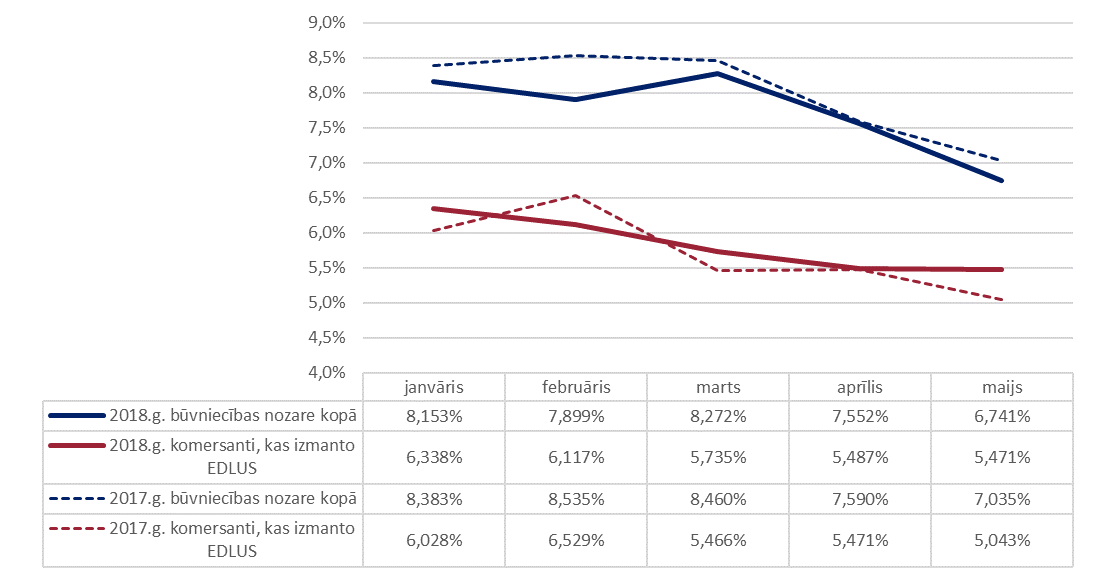 Attēls. Darba laika neuzrādīšanas ienākumu plaisa komersantiem, kuri lieto EDLUS sistēmuNovērtējot EDLUS ieviešanas fakta ietekmi uz deklarēto darba stundu skaitu, ir analizētas minēto komersantu deklarētās darba stundas sadalījumā pa profesijām. Lai raksturotu darba laika pieaugumu, kuram par iemeslu varētu būt EDLUS ieviešana, ir izvēlētas 20 izplatītākās ar būvniecību saistītās profesijas (sk. 2. tabulu). Kopumā var secināt, ka EDLUS palielināja vidējo stundu skaitu ar būvniecību saistītajām profesijām vidēji par 1,3 % (vidēji viens darbinieks 2017. gada piecos mēnešos nostrādāja 642,79 stundas, savukārt 2018. gada piecos mēnešos – 651,09 stundas), kas veido 1,7 papildu stundas mēnesī. Vienlaikus jāņem vērā, ka, neskatoties uz faktu, ka lielākajai daļai profesiju darba stundu skaits ir palielinājies, tomēr atsevišķām profesijām darba stundu skaits EDLUS ieviešanas periodā ir pat nedaudz samazinājies.2. tabulaDeklarēto darba stundu izmaiņas komersantiem, kuri lieto EDLUSŅemot vērā, ka darba laika pieaugums, kam par iemeslu varētu būt EDLUS, analizētajiem komersantiem nav liels, EDLUS iespējamā ietekme uz nedeklarēto darba ienākumu arī ir relatīvi neliela.Minētās analīzes rezultātā ir secināms, ka nedaudz mazāk nekā pusei no analizētajiem komersantiem ir novērots pozitīvs efekts no EDLUS ieviešanas un EDLUS ir nedaudz sekmējusi deklarētā darba laika palielinājumu, tomēr vidējais darba laika palielinājums nav liels – ap 1,3 %.  	Jāņem vērā, ka analizējamais periods ir pārāk īss, lai varētu izdarīt secinājumus par EDLUS ieviešanas ietekmi uz nostrādātā laika deklarēšanu, kā arī fakts, ka analizētie apakšuzņēmumi, iespējams, ir veikuši būvdarbus ne tikai būvlaukumos, kuros ir uzstādīta EDLUS, bet arī tādos, kuros EDLUS nav uzstādīta. Tā ir tikai pirmā komersantu reakcija uz EDLUS ieviešanu, īpaši jāņem vērā tas, ka pašlaik nav ieviests sodīšanas mehānisms par EDLUS neieviešanu vai EDLUS lietošanas pārkāpumiem.7. SecinājumiNovērtējot EDLUS ieviešanas efektivitāti, kopumā secināts, ka lielākā daļa uzņēmumu veiksmīgi tika galā ar pienākumu ieviest EDLUS, bet lielākās problēmas sagādāja darba laika reģistrācijas paraduma nostiprināšana nodarbināto vidū, būvuzņēmēju darbinieku (EDLUS lietotāju būvlaukumos) apmācība un praktisko iemaņu apguve EDLUS lietošanā, kā arī nepieciešamība pilnveidot uzstādītās EDLUS. EDLUS ieviešanas sākumposmā uzņēmumi bija izvēlējušies iegādāties tirgū piedāvātās EDLUS, nepārliecinoties par tās atbilstību likuma "Par nodokļiem un nodevām" prasībām, kā rezultātā atsevišķos būvlaukumos ir uzstādīta EDLUS, kas nenodrošina visu minētajā likumā noteikto datu reģistrēšanu un/vai izsniegšanu, kas var ietekmēt VEDLUDB nododamo datu korektumu un to pilnvērtīgu izmantošanu nodokļu administrēšanas vajadzībām. Tāpat uzņēmumiem nācies saskarties ar nepieciešamību pilnveidot EDLUS, jo kontroles procesā konstatēts, ka EDLUS tika programmēti dažādi iestatījumi, kuri pieļāva koriģēt nodarbināto personu uzskaitīto darba laiku, piemēram, pusdienas pārtraukuma automātiskā atskaitīšana vai diennakts ietvaros ierobežojot darbiniekiem uzskaitāmo summāro laiku. Izvērtējot kontroles pasākumu laikā iegūto un no EDLUS izstrādātājiem saņemto informāciju, konstatēts, ka atsevišķas EDLUS pieļauj nodarbināto personu manuālu piereģistrēšanu un izreģistrēšanu no būvlaukuma, piemēram, interneta pārlūkā vai mobilās ierīces lietotnē, ko veic EDLUS lietotājs ar attiecīgām EDLUS lietošanas tiesībām. EDLUS datu analīzes procesā ir konstatēti nekorektas informācijas reģistrēšanas gadījumi – visbiežāk par nodarbinātās personas darba devēju. Šāda veida neprecizitātes liedz iespēju kontrolējošām iestādēm operatīvi identificēt būvdarbos iesaistītos apakšuzņēmējus, kuri, iespējams, izvairās no nodokļu nomaksas. Pārbaudēs daudzos gadījumos ir konstatēts, ka nodarbinātās personas iekļūst būvlaukumā vai to atstāj, izvairoties no faktiski būvlaukumā nostrādātā laika (t. sk. virsstundu) reģistrēšanas EDLUS. Turklāt ir konstatēti gadījumi, kad būvlaukumā nodarbinātie apakšuzņēmumu darba ņēmēji EDLUS tiek reģistrēti kā apmeklētāji, un tādējādi EDLUS nav korektu datu par būvlaukumā nodarbinātajiem.Vērtējot EDLUS datu ticamību un to izmantošanas iespējas, ir atzīstams, ka uzņēmumiem stingrāk jākontrolē, lai būvlaukumā nodarbinātās personas reģistrētu savu ierašanos un promiešanu EDLUS, jānodrošina precīzu datu reģistrēšana un to korekta uzskaite EDLUS, lai tos varētu pilnvērtīgi izmantot ne tikai kontrolējošās institūcijas, bet arī paši uzņēmēji.  Kopumā EDLUS ieviešanai ir pozitīva tendence, kas ilgtermiņā varētu nodrošināt nozīmīgāku ietekmi ēnu ekonomikas mazināšanā būvniecības nozarē. EDLUS un VEDLUDB ieviešana ir jauns rīks ar lielu potenciālu, kas jāīsteno, izmantojot kompleksu pasākumu pieeju, gan domājot par EDLUS lietošanas nostiprināšanu būvlaukumos, gan normatīvo aktu pilnveidošanu, kā arī atbildības noteikšanu.VID ieskatā, izvērtēšanai noteiktais periods (no 2017. gada 1. oktobra līdz 2018. gada 30. septembrim) ir pārāk īss, lai varētu izdarīt visaptverošus secinājumus par sistēmas ieviešanas ietekmi uz nodokļu nomaksas palielināšanos nodarbinātajiem būvniecības jomā, būvniecībā nodarbināto nostrādātā darba laika deklarēšanas palielināšanu un ēnu ekonomikas būvniecības nozarē mazināšanos.Ņemot vērā EDLUS pārbaudēs konstatētās un identificētās problēmas, secināts, ka joprojām būvniecības nozarē gan galvenajiem būvdarbu veicējiem, gan to pieaicinātajiem apakšuzņēmējiem un nodarbinātajiem ir jāskaidro EDLUS ieviešana, tostarp jānostiprina darba laika reģistrācijas paradums nodarbināto vidū. Savukārt administratīvās atbildības regulējuma ieviešana risinās problēmas, kas saistītas ar normatīvā regulējuma attiecībā uz EDLUS ieviešanu neievērošanu. Tādējādi līdz EDLUS reģistrēto datu izmantošanas uzsākšanai nodokļu administrēšanā, kā arī administratīvās atbildības regulējuma ieviešanai ir jāturpina EDLUS regulējuma skaidrošanas pasākumi un jānorāda uz kļūdām EDLUS ieviešanā un īstenošanā.8. Turpmākā rīcībaLai sasniegtu EDLUS ieviešanas mērķus un mazinātu ēnu ekonomiku būvniecības nozarē, VID un VDI ir jāturpina EDLUS ieviešanas uzraudzība, t. sk. izvērtējot EDLUS lietošanu, reglamentējošo normatīvo bāzi un tās tālākas pilnveidošanas nepieciešamību. Turklāt ar Ministru kabineta 2018. gada 7. augusta sēdes protokollēmumu (prot. Nr. 37 73. § 5. punkts) un Ministru kabineta komitejas 2018.gada 3.decembra sēdes protokollēmumu (prot. Nr. 38 5. § 2.1. apakšpunkts) ir dots uzdevums pagarināt termiņu datu nodošanai uz VEDLUDB, kas ir būtiski EDLUS datu kvalitātes analīzei un izvērtēšanai. Redzot EDLUS ieviešanas pozitīvo ietekmi uz ēnu ekonomikas būvniecības nozarē mazināšanos, lai arī tā pagaidām ir neliela, un ņemot vērā Ministru kabineta doto uzdevumu, Finanšu ministrija ir sagatavojusi priekšlikumus grozījumiem likumā "Par nodokļiem un nodevām", kas paredz pagarināt VEDLUDB ieviešanas termiņu, sākot datu nodošanu ar 2019. gada 1. septembri, kā arī mazināt izmaksu slieksni attiecībā uz būvlaukumiem, kuros ieviešama EDLUS, jo tieši mazākajos būvlaukumos ir salīdzinoši vairāk ēnu ekonomikas aktivitāšu. Turklāt arī būvniecības nozare atbalsta šī sliekšņa mazināšanu. Tāpat ir paredzēts likumā "Par nodokļiem un nodevām" precīzi noteikt, kādu EDLUS datu labošana ir atļauta un kāda ir rīcība EDLUS darbības pārtraukumu gadījumos.Ņemot vērā minēto, lai izvērtētu elektroniskās darba laika uzskaites būvniecībā ieviešanu un īstenošanu, tajā skaitā arī par periodu, kopš uzsāk EDLUS uzkrāto datu nodošanu uz VEDLUDB un izmantošanu nodokļu administrēšanā, līdz 2020. gada 1. martam ir sagatavojams jauns informatīvais ziņojums par pārbaudēs saistībā ar elektronisko darba laika uzskaiti būvniecībā konstatēto, ja nepieciešams, sniedzot priekšlikumus elektroniskās darba laika uzskaites būvniecībā pilnveidošanai. Finanšu ministre							D. Reizniece-OzolaProfesijaVidējais darba vietu skaits mēnesīVidējais darba vietu skaits mēnesīVidējais nostrādāto stundu skaits vienai darba vietai mēnesīVidējais nostrādāto stundu skaits vienai darba vietai mēnesīVidējā stundas tarifa likme, EURVidējā stundas tarifa likme, EUR2017. gada 7 mēneši2018. gada 7 mēneši2017. gada 7 mēneši2018. gada 7 mēneši2017. gada 7 mēneši2018. gada 7 mēneši931301 Būvstrādnieks3 2243 7061121154,485,20132305 Būvdarbu vadītājs2 4422 64989898,959,99932909 Palīgstrādnieks1 6992 4091111133,714,11711102 Būvnieks1 8522 2621211224,445,06112014 Valdes loceklis1 8571 9041041036,506,93711101 Ēku celtnieks1 2111 3611171234,435,12741102 Elektromontieris1 2051 3211281296,546,92931201 Ceļa būves palīgstrādnieks1 0041 1681431445,706,14833203 Kravas automobiļa vadītājs1 0701 1001471475,696,28711401 Betonētājs8491 0141211286,487,94Izplatītākas profesijasVidējais darba vietu skaits 2018. gada 5 mēnešosVidējais nostrādāto stundu skaits mēnesīVidējais nostrādāto stundu skaits mēnesīVidējais nostrādāto stundu skaits mēnesīIzplatītākas profesijasVidējais darba vietu skaits 2018. gada 5 mēnešos2017. gada janvāris–maijs2018.gada janvāris–maijsIzmaiņas procentpunktosBūvnieks656131,74120,73–8,4 %Būvstrādnieks605111,33116,844,9 %Būvdarbu vadītājs537110,97110,61–0,3 %Palīgstrādnieks481115,95107,22–7,5 %Elektromontieris441129,96132,401,9 %Betonētājs365110,69123,1911,3 %Ceļa būves palīgstrādnieks312139,64137,15–1,8 %Ēku celtnieks261124,16122,42–1,4 %Kravas automobiļa vadītājs241151,23147,34–2,6 %Projekta vadītājs218133,57133,12–0,3 %Būvkonstrukciju montētājs212138,29140,821,8 %Būvdarbu vadītāja palīgs197137,50135,32–1,6 %Santehniķis194122,79125,011,8 %Krāsotājs177130,01121,47–6,6 %Valdes loceklis175125,46113,36–9,6 %Apsargs163141,37149,395,7 %Būvelektriķis157106,29143,8235,3 %Namdaris145125,83130,293,5 %Traktortehnikas vadītājs135147,77156,816,1 %Ekskavatora vadītājs101136,61137,050,3 %